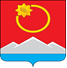 АДМИНИСТРАЦИЯ ТЕНЬКИНСКОГО ГОРОДСКОГО ОКРУГАМАГАДАНСКОЙ ОБЛАСТИП О С Т А Н О В Л Е Н И Е        16.03.2021 № 73-па                 п. Усть-ОмчугО внесении изменений в постановление администрации Тенькинского городского округа от 10 февраля 2016 года № 88-па «Об утверждении Положения и состава жилищной комиссии администрации Тенькинского городского округаМагаданской области»В связи с кадровыми изменениями в администрации Тенькинского городского округа Магаданской области, руководствуясь Уставом муниципального образования «Тенькинский городской округ» Магаданской области, администрация Тенькинского городского округа Магаданской области п о с т а н о в л я е т:Приложение № 2 «Состав жилищной комиссии администрации Тенькинского городского округа Магаданской области», утвержденное постановлением администрации Тенькинского городского округа от 10 февраля 2016 года № 88-па «Об утверждении Положения и состава жилищной комиссии администрации Тенькинского городского округа Магаданской области», изложить в новой редакции согласно приложению, к настоящему постановлению. Контроль за исполнением настоящего постановления оставляю за собой.Настоящее постановление подлежит официальному опубликованию (обнародованию). И. о. главы Тенькинского городского округа                                  Е.Ю. РеброваСОСТАВжилищной комиссии администрации Тенькинского городского округа________________________________Приложениек постановлению администрацииТенькинского городского округаМагаданской областиот 16.03.2021 № 73-паРеброваЕлена Юрьевна-первый заместитель главы администрации Тенькинского городского округа председатель комиссии;Круглов                                                   Василий Александрович-заместитель главы Тенькинского городского округа, заместитель председателя комиссии;КаплинаИрина Анатольевна-ведущий специалист отдела жилищно-коммунального хозяйства и благоустройства, комитета жилищно-коммунального хозяйства, дорожного хозяйства и жизнеобеспечения администрации Тенькинского городского округа, секретарь комиссииЧлены комиссии:СкосырскихОльга ВладимировнаАлдошинаВалентина ДмитриевнаКачеровАлександр НиколаевичУльрих                                     Татьяна ВладимировнаСеменоваЕкатерина Владимировна-----руководитель комитета жилищно-коммунального хозяйства, дорожного хозяйства и жизнеобеспечения администрации Тенькинского городского округа;председатель Собрания представителей Тенькинского городского округа(по согласованию);депутат Собрания представителей Тенькинского городского округа(по согласованию);руководитель комитета по управлению муниципальным имуществом администрации Тенькинского городского округа; ведущий специалист отдела жилищно-коммунального хозяйства и благоустройства комитета жилищно-коммунального хозяйства, дорожного хозяйства и жизнеобеспечения администрации Тенькинского городского округа;Гриневичус Наталья Валерьевна ПименовВадим НиколаевичХорошунОлег ВладимировичОсиповаТатьяна Викторовна----ведущий специалист отдела жилищно-коммунального хозяйства и благоустройства комитета жилищно-коммунального хозяйства, дорожного хозяйства и жизнеобеспечения администрации Тенькинского городского округа;главный специалист отдела архитектуры, градостроительства и дорожного хозяйства комитета жилищно-коммунального хозяйства, дорожного хозяйства и жизнеобеспечения администрации Тенькинского городского округа;начальник правового отдела администрации Тенькинского городского округа;главный специалист отдела имущественных отношений, комитета по управлению муниципальным имуществом администрации Тенькинского городского округа.